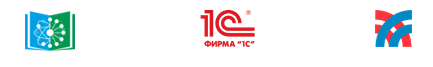 Министерство образования и науки Республики БашкортостанФирма «1С»Республиканское учебно-методическое объединение по укрупненным группам специальностей  09.00.00, 10.00.00, 11.00.00ГБПОУ Уфимский колледж радиоэлектроники, телекоммуникаций и безопасности ПрограммаВсероссийская проектно-аналитическая сессия«Организация обучения по компетенции 
«ИТ-решения для бизнеса на платформе 1С»Формат проведения: очно-дистанционныйМесто проведения: Уфимский колледж радиоэлектроники, телекоммуникаций и безопасностиг. Уфа, ул. Генерала Горбатова, 11 Актовый зал, 5 этаж13 апреля 2021 годаг. Уфа
Модераторы: Правдина Мария Евгеньевна, Рамеева Эльвира РимовнаМодераторы: Правдина Мария Евгеньевна, Рамеева Эльвира РимовнаМодераторы: Правдина Мария Евгеньевна, Рамеева Эльвира РимовнаСсылка на мероприятие:  https://zoom.us/j/3789499308?pwd=MUcyMEpPUEhMUUxzK2NMWERrQnNpUT09Идентификатор конференции: 378 949 9308  Код доступа: Vnm0AwСсылка на мероприятие:  https://zoom.us/j/3789499308?pwd=MUcyMEpPUEhMUUxzK2NMWERrQnNpUT09Идентификатор конференции: 378 949 9308  Код доступа: Vnm0AwСсылка на мероприятие:  https://zoom.us/j/3789499308?pwd=MUcyMEpPUEhMUUxzK2NMWERrQnNpUT09Идентификатор конференции: 378 949 9308  Код доступа: Vnm0AwВРЕМЯМЕРОПРИЯТИЕОТВЕТСВЕННЫЙ15:40 - 15:50Текущее состояние дел и перспективы. Установка на сессию. Правдина Мария Евгеньевна, заместитель директора 1С по WorldSkills, менеджер компетенции  15:50 – 16:1016:10 – 16:2016:20 – 16:3516:35 – 16:45Презентации учебных программКон Екатерина Александровна, КГБ ПОУ Комсомольский-на–Амуре колледж технологий и сервисаМаксимова Алина Сергеевна, ГБПОУ Уфимский колледж радиоэлектроники, телекоммуникаций и безопасностиСеркова Екатерина Геннадьевна, ГАПОУ Екатеринбургский экономико-технологический колледжКанищева Наталья Витальевна, Тиханова Татьяна Александровна,Салимзянова Юлия Тамизовна, ГАПОУ Туймазинский государственный юридический колледж16:45 – 16:50Состояние и перспективы движения WorldSkills JuniorПравдина Мария Евгеньевна, менеджер компетенции 16:50 – 17:00Работа с юниорами: опыт МосквыФомина Галина Михайловна, ГБПОУ Колледж индустрии гостеприимства и менеджмента № 23, г. Москва17:00 – 17:10 Подготовка юниоров к участию в чемпионате «Молодые профессионалы» (WorldSkills Russia) по компетенции «ИТ-решения для бизнеса на платформе 1С: Предприятие 8» Демченко Марина Сергеевна, МБОУ «Лицей № 1», г. Уфа17:10 – 17:30Обсуждение вопросов организации демонстрационного экзаменаПрищеп Михаил Сергеевич, ФГБОУ ВО  Российский экономический университет имени Г.В. Плеханова17:30 – 17:50Свободный микрофон.Подведение итогов Правдина Мария Евгеньевна, менеджер компетенции